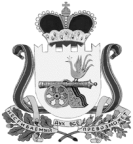 АДМИНИСТРАЦИЯ ТУМАНОВСКОГО СЕЛЬСКОГО ПОСЕЛЕНИЯВЯЗЕМСКОГО РАЙОНА СМОЛЕНСКОЙ ОБЛАСТИ                                П О С Т А Н О В Л Е Н И Еот  18.07.2023    №174     с. Туманово	Руководствуясь статьями 41,42,43 Градостроительного кодекса Российской Федерации, ст. 14 Федерального закона от 06 октября 2003 № 131 –ФЗ «Об общих принципах организации местного самоуправления в Российской Федерации», в соответствии Устава Тумановского сельского поселения Вяземского района Смоленской области, Порядком организации и проведения публичных слушаний в Тумановском сельском поселении Вяземского района Смоленской области, утвержденным решением Совета депутатов Тумановского сельского поселения Вяземского района Смоленской области от 10.11.2017 № 27,	Администрация Тумановского сельского поселения Вяземского района Смоленской области  постановляет:         1.Назначить  публичные  слушания  по рассмотрению  вопросов об   утверждении проекта      планировки       и        проекта межевания       части застроенной территории, ограниченной улицами Мелиоративная и Б.Советская в селе Бывалицы  Тумановского       сельского     поселения Вяземского района Смоленской  области.Вынести на публичные слушания вопрос:        1.1.Одобряете ли Вы утверждение   проекта      планировки       и        проекта межевания     части застроенной территории, ограниченной улицами Мелиоративная и Б.Советская в селе Бывалицы  Тумановского       сельского     поселения Вяземского района Смоленской  области ? 2. Назначить место проведения, дату и время публичных слушаний:в с.Туманово 29 августа 2023 года в 12-00 часов по адресу: Смоленская область, Вяземский район, с.Туманово, ул.Почтовая, дом №6.3.Для подготовки и проведения публичных слушаний образовать организационный комитет в составе:- Гущина Марина Георгиевна – Глава муниципального образования Тумановского сельского поселения Вяземского района Смоленской области;- Яровинина Наталья Валерьевна – заместитель Главы муниципального образования Тумановского сельского поселения Вяземского района Смоленской области;- Борисова Валентина Игоревна – менеджер Администрации Тумановского сельского поселения Вяземского района Смоленской области;- Климова Вера Григорьевна – депутат Совета депутатов Тумановского сельского поселения Вяземского района Смоленской области;- Иванов Владислав Леонидович - депутат Совета депутатов Тумановского сельского поселения Вяземского района Смоленской области.	4. Подготовку и проведение публичного слушания возложить на организационный комитет.	5. Опубликовать настоящее решение в газете «Вяземский вестник» и разместить на официальном сайте муниципального образования Тумановского сельского поселения Вяземского района Смоленской области в сети «Интернет».      6. Результаты публичных слушаний опубликовать в газете «Вяземский вестник».      7. Контроль за исполнением данного постановления оставляю за собой.Глава муниципального образованияТумановского сельского поселенияВяземского района Смоленской области                                 М.Г. ГущинаО  назначении публичных  слушаний  порассмотрению  вопроса об   утверждениипроекта      планировки       и        проекта межевания       части застроенной территории, ограниченной улицами Мелиоративная и Б.Советская в селе Бывалицы  Тумановского       сельского     поселения Вяземского района Смоленской  области